بسم الله الرحمن الرحيمالتقارير في الاوراكل (ريبورت بلدر)ملحق2  سلسلة الاوراكل(الريبورت بطريقة  الوزرد)المبرمج : ابوبكر زكريا Top200420042003@gmail.comلا تنسوني من صالح الدعاء جزاكم الله خيربسم الله والصلاة والسلام على سيدنا محمداللهم لا علم الا ما علمتناتوضيحهذا الملحق يشبه الملحق الاول الا انه يوجد اختلاف في الجزء الاخير منه حيث انه في الملحق الاول لم يضهر التقرير على المتصفح وذلك لعدم وجود طابعة اما في هذا الملحق سيتم كتابة كود مختلف فيسضهر التقرير يجب فتح oc4j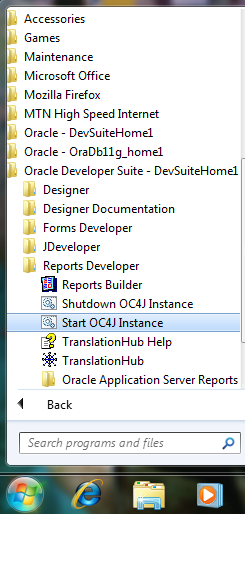 نفتح الريبورت ديفيلوبر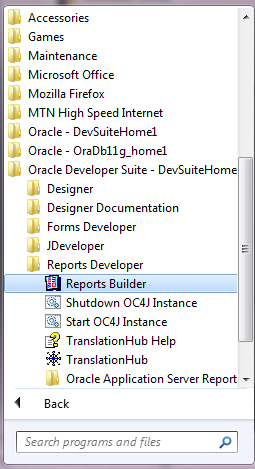 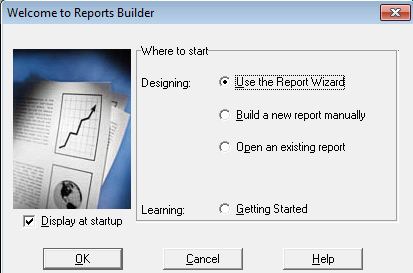 نختار الطريقة الاولى wizardOk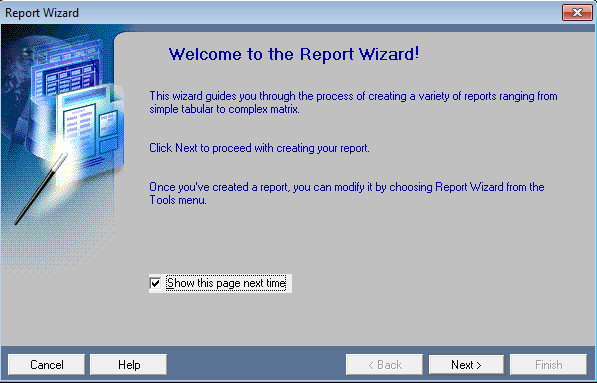 Next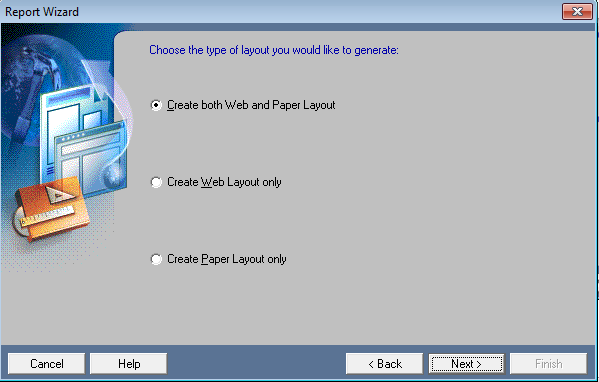 Next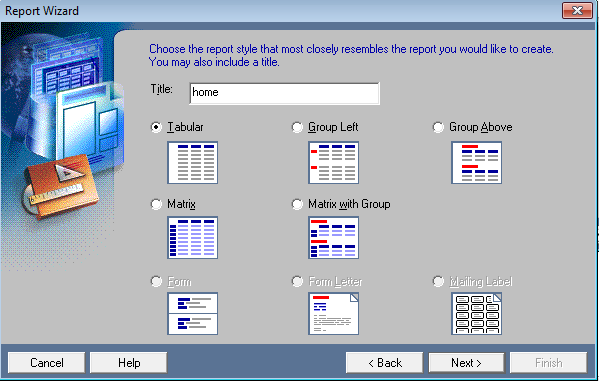 Next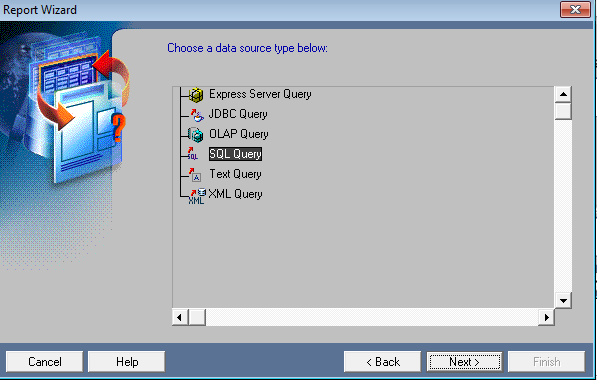 Next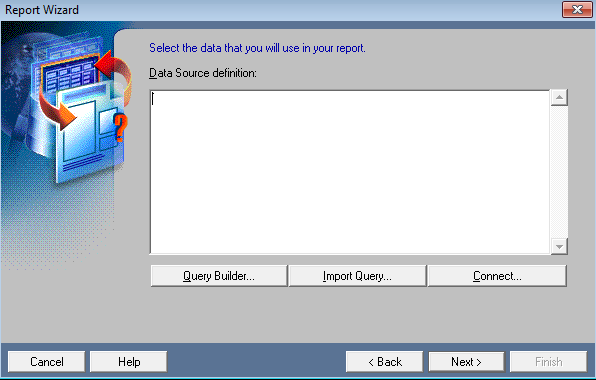 Query builder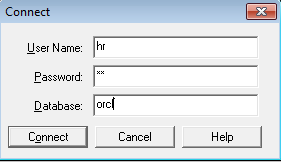 نكتب اليوزر والباسوورد لقاعدة البياناتConnect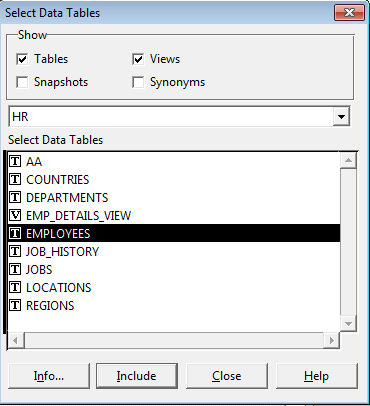 IncludeClose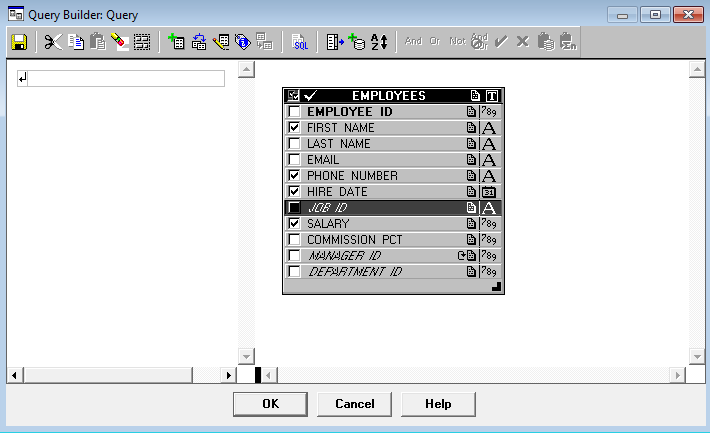 نؤشر الحقول المطلوبهOk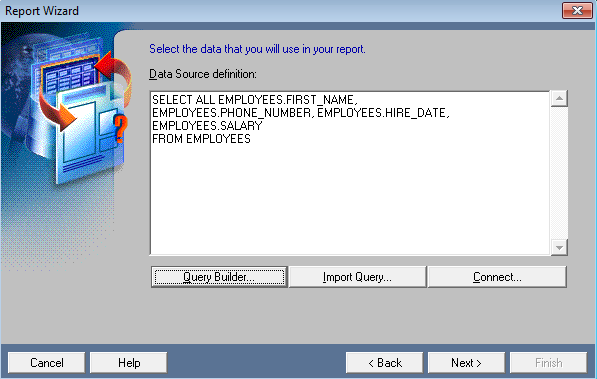 Next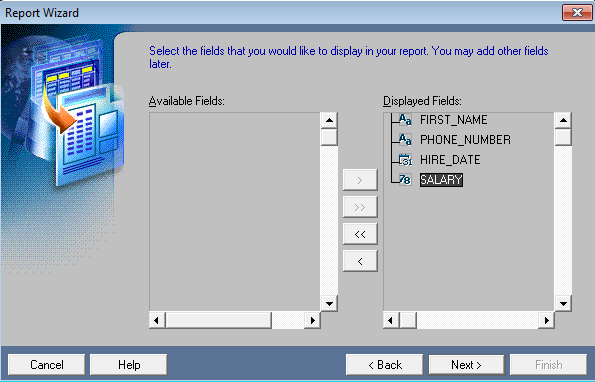 Next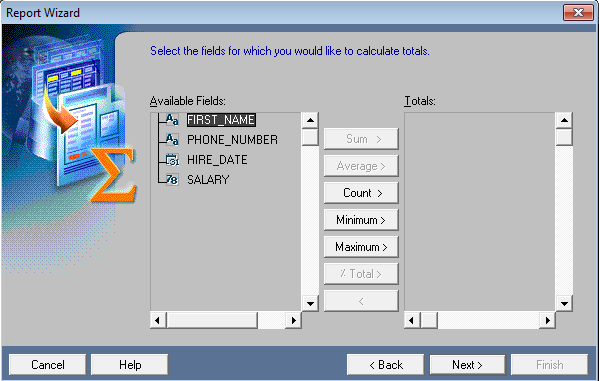 نؤشر على ال salary ثم نظغط sum هذا اذا اردنا عمل مجموع رواتب الموضفين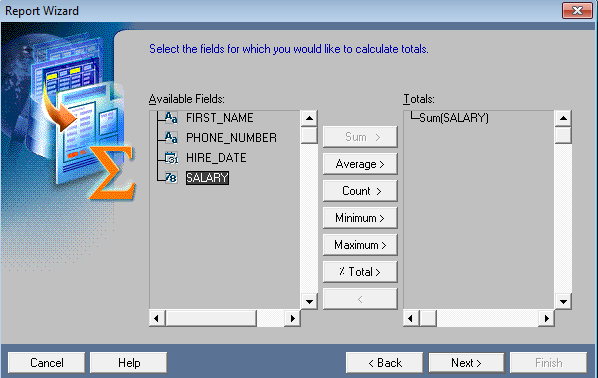 Next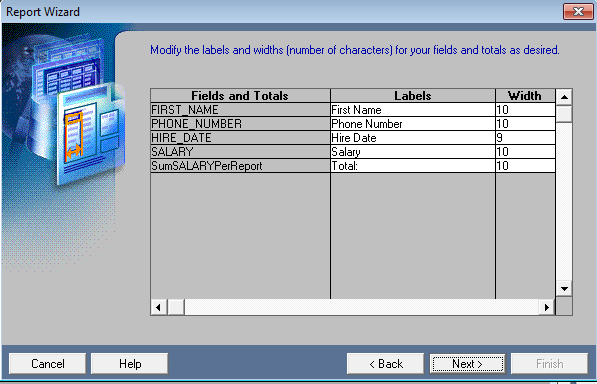 Next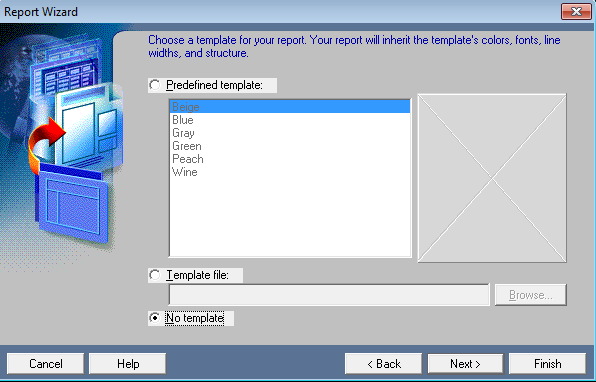 Next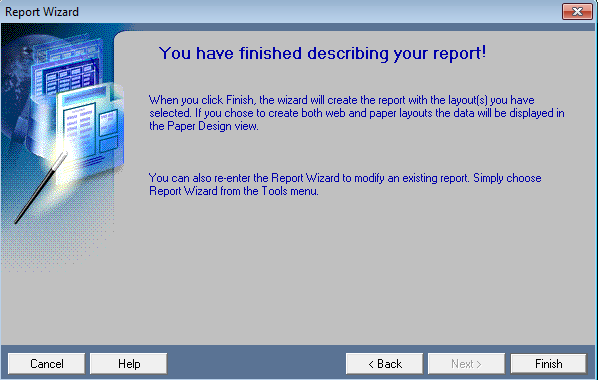 Finsh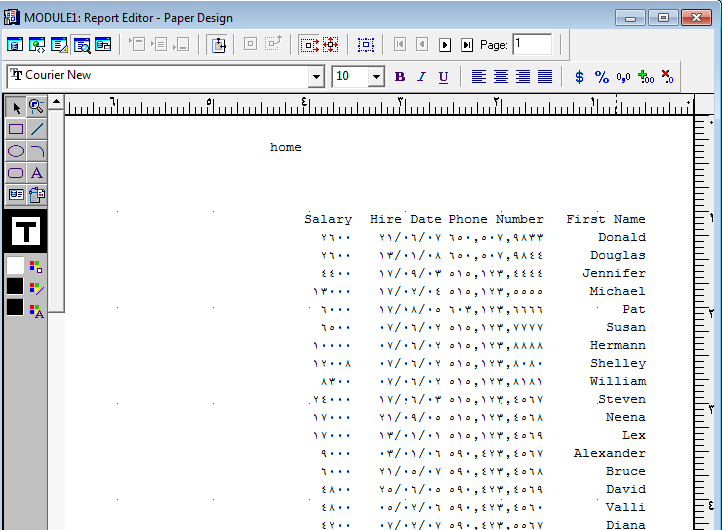 يجب حفظ التقرير في هذا الامتداد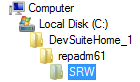 ويجب ان يكون بالامتداد rdf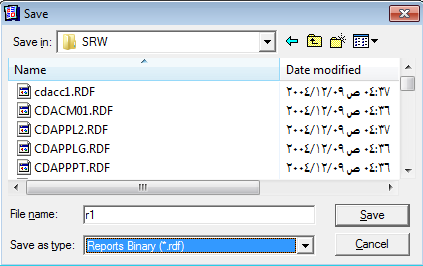 Saveثم يجب ربطه بالفورمعمل serverنذهب الى ال run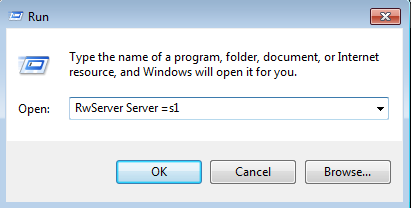 Ok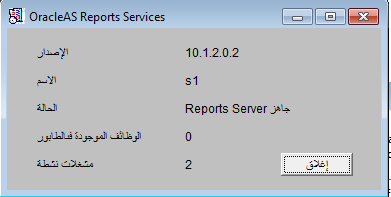 نذهب الى الفورم بلدر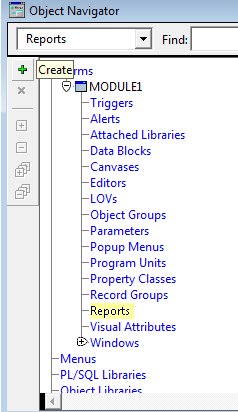 نؤشر على الريبورت ونضغط على +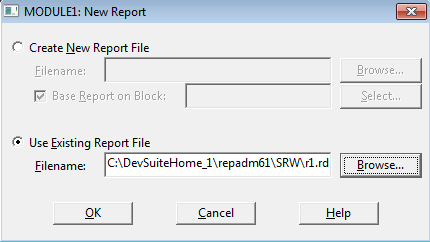 Ok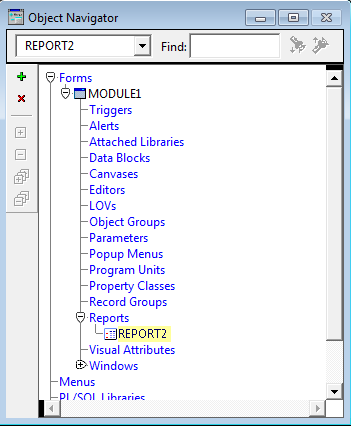 F4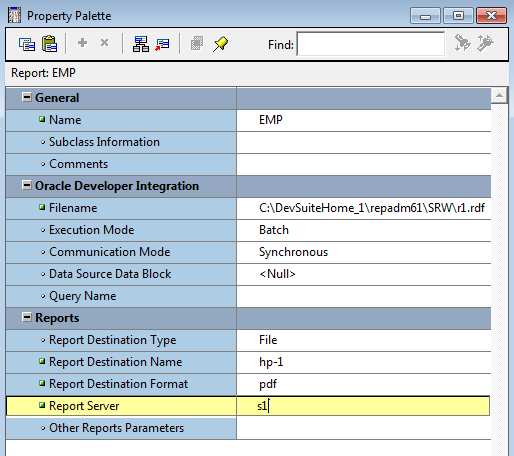 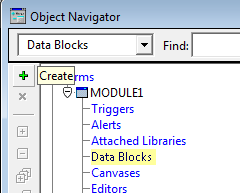 ننشى داتا بلوك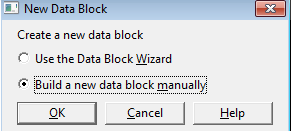 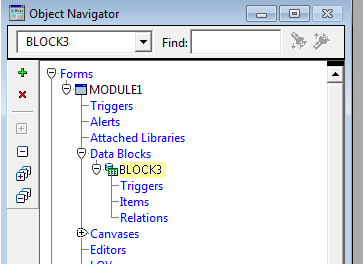 F2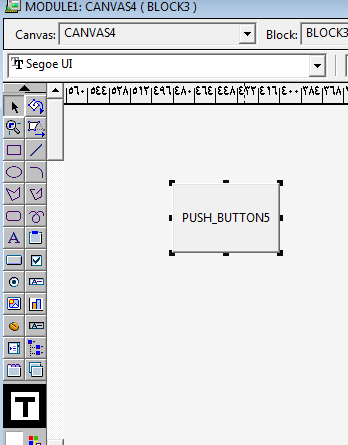 F11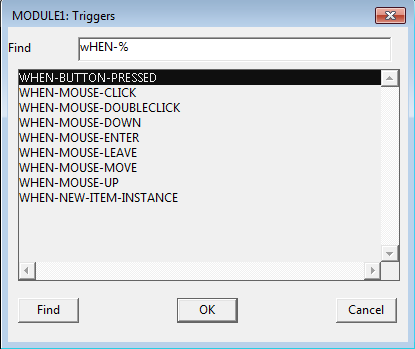 Ok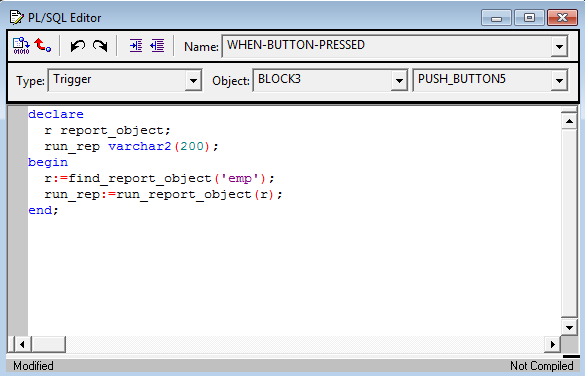 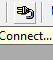 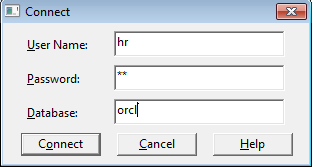 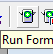 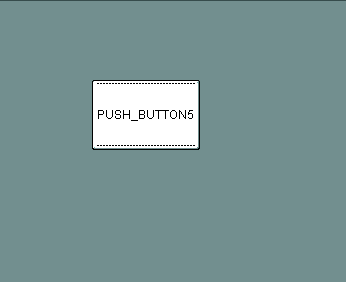 نظغط الزرويظهر الربورتوذلك لعدم وجود طابعةولتخطي هذه الحاله سوف نتبع طريقة اخرى ولكن الاختلاف في الفورم بلدر فقطالخطواتنعمل تقرير جديد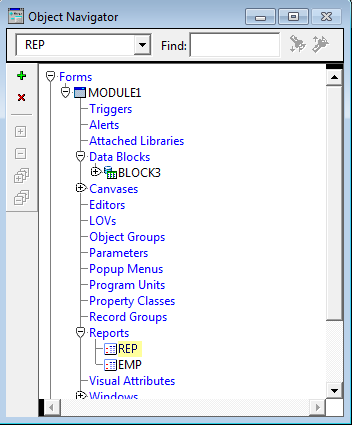 F4 على التقرير  rep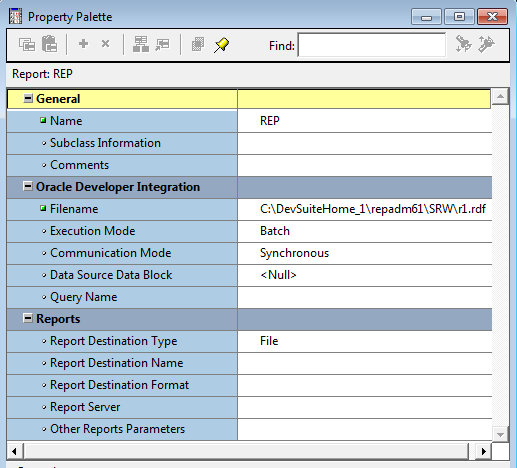 نضيف زر نسميه rep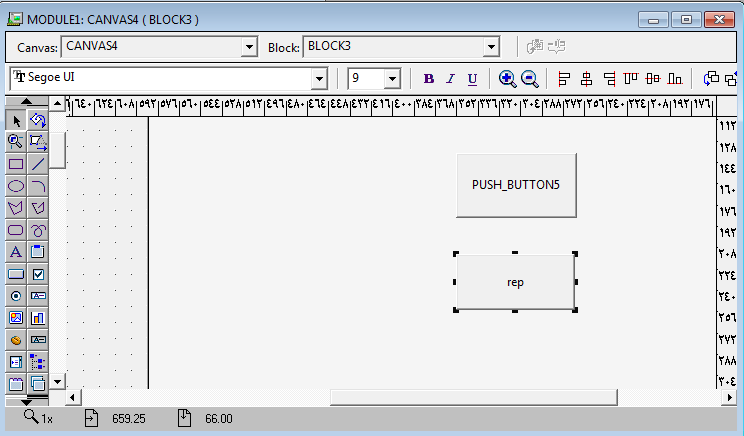 F11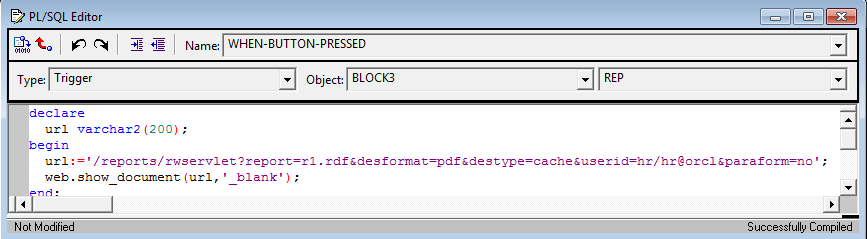 declare	url varchar2(200);begin	url:='/reports/rwservlet?report=r1.rdf&desformat=pdf&destype=cache&userid=hr/hr@orcl&paraform=no';	web.show_document(url,'_blank');end;ننفذ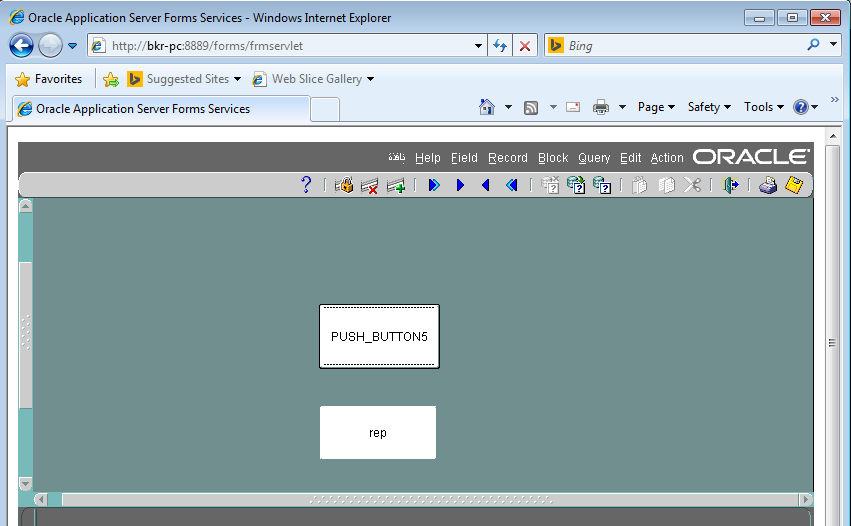 عند الضغط على الزر rep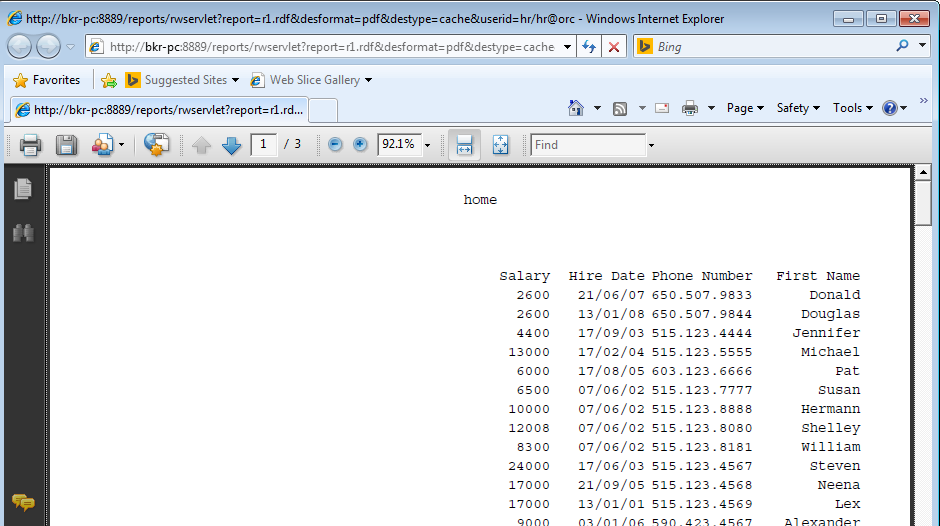 يجب ان يكون محرر ال pdf  مسطب على الجهاز